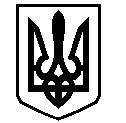 У К Р А Ї Н АВАСИЛІВСЬКА МІСЬКА РАДАЗАПОРІЗЬКОЇ ОБЛАСТІсьомого скликаннядев’ята  сесіяР І Ш Е Н Н Я26 травня 2016                                                                                                                        № 12Про розгляд заяви приватного підприємця Коломоєць О.М. про  затвердження проекту землеустрою щодо відведення земельної ділянки  та укладання договору про встановлення земельного сервітуту для розміщення тимчасової споруди для провадження підприємницької діяльності в м. Василівка, вул. Миру 	Керуючись ст.33 Закону  України «Про місцеве самоврядування в Україні»,  ст.12  Земельного кодексу України,  розглянувши заяву приватного підприємця Коломоєць Оксани Миколаївни,  що мешкає в м. Василівка, вул. Дніпровська 22/6,  про затвердження проекту землеустрою щодо відведення на умовах земельного сервітуту земельної ділянки в м. Василівка, вул. Миру для розміщення тимчасової споруди для провадження підприємницької діяльності, в зв’язку з тим, що Коломоєць О.М. не надала до міської ради копію паспорту прив’язки тимчасової споруди для провадження підприємницької діяльності,  та не узгодила архітектурний вигляд тимчасової споруди, Василівська міська радаВ И Р І Ш И Л А :	1. Відкласти розгляд заяви приватного підприємця Коломоєць Оксани Миколаївни про затвердження проекту землеустрою щодо відведення земельної ділянки із земель житлової та громадської забудови  на умовах земельного сервітуту площею  для розміщення тимчасової споруди для провадження підприємницької діяльності в м. Василівка, вул. Миру.	2. Зобов’язати   приватного підприємця Коломоєць Оксану Миколаївну  погодити архітектурний вигляд тимчасової споруди  для провадження підприємницької діяльності, яку вона планує встановити на земельній ділянці в м. Василівка, вул. Миру,  з Василівською міською радою.	3. Контроль за виконанням цього рішення покласти на постійну комісію міської ради з питань земельних відносин та земельного кадастру, благоустрою міста та забезпечення екологічної безпеки життєдіяльності населення.Міський голова                                                                                                  Л.М. ЦибульнякАркуш погодження додається